Publicado en Madrid el 22/01/2021 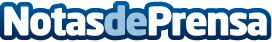 Colegio Cumbre reabre sus puertas el próximo lunes tras la gran nevada acaecida en MadridEl nuevo curso escolar 2020-2021 está siendo difícil en comparación con cursos anteriores. El temporal "Filomena" ha arrasado, haciendo imposible, en el caso de los colegios e institutos, la continuación de las clasesDatos de contacto:ALVARO GORDO951650484Nota de prensa publicada en: https://www.notasdeprensa.es/colegio-cumbre-reabre-sus-puertas-el-proximo Categorias: Educación Sociedad Madrid Cursos http://www.notasdeprensa.es